Curs Formare de Formatori, Ziua 1Exercițiu “Cele 6 întrebări”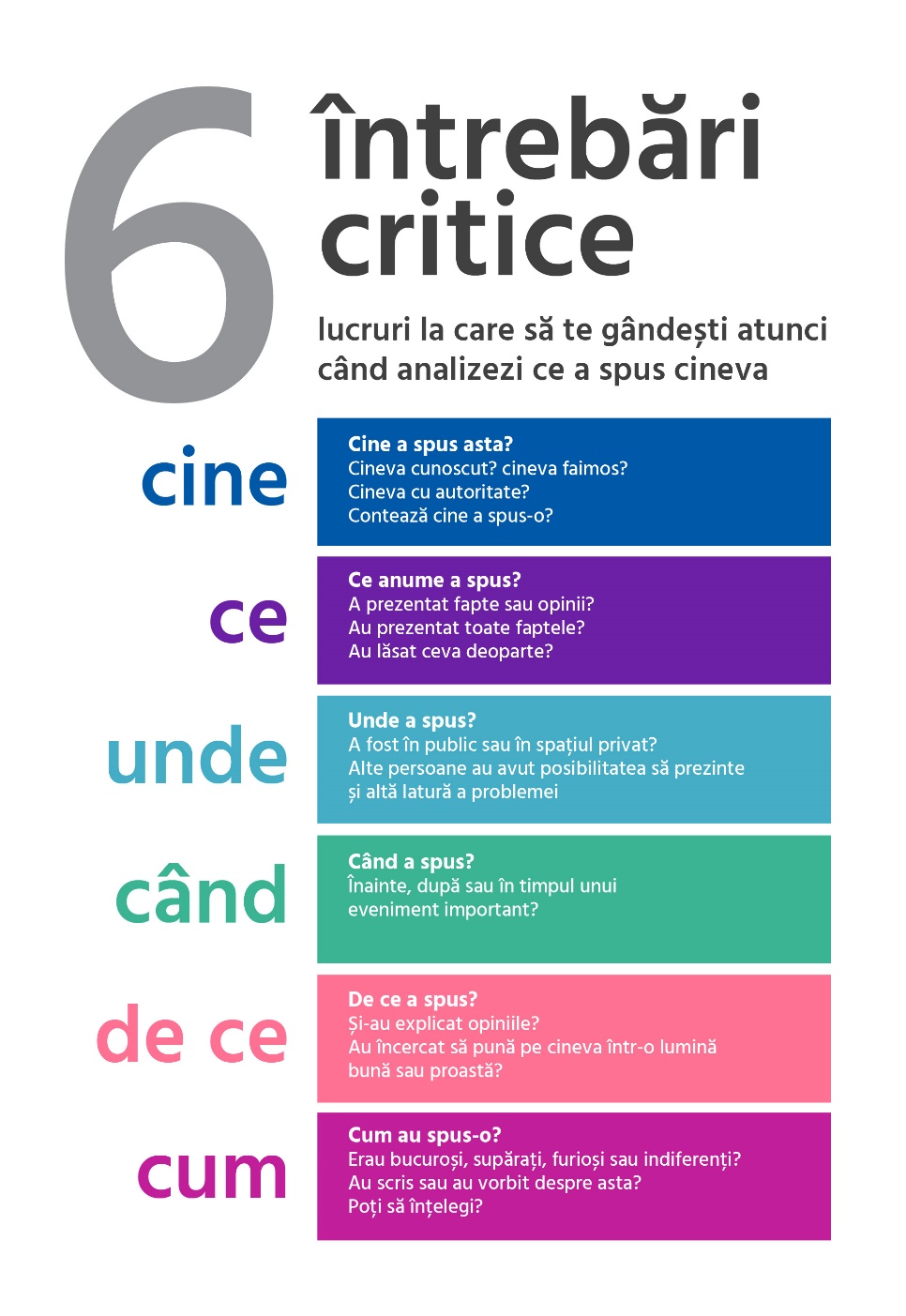 cineceundecândde cecum